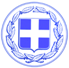                       Κως, 27 Σεπτεμβρίου 2018ΔΕΛΤΙΟ ΤΥΠΟΥΜΑΝΟΛΗΣ ΖΕΡΒΟΣ: “Δεν υπάρχει γονιός που θα εμπιστευθεί μια παράταξη που πολέμησε από την αρχή τη δημιουργία του ΕΕΕΚ”Το να ασχολούνται με την πολιτική νέοι άνθρωποι είναι θετικό, άσχετα σε ποια παράταξη ενεργοποιούνται.Όμως υποχρέωση δική τους, αλλά και της παράταξης τους, είναι να ενημερώνονται σωστά, ειδικά όταν αναφέρονται σε ένα συγκεκριμένο θέμα και προσπαθούν να πάρουν μέρος στο δημόσιο διάλογο.Αυτό κυρίως για να μην εκτίθενται αναφερόμενοι σε θέματα που δεν γνωρίζουν ή τους πληροφορούν λάθος, μερικές φορές εσκεμμένα…Αναφέρομαι στην κυρία Ροπόκη και στο δημοσίευμα που υιοθέτησε και κοινοποίησε χωρίς να γνωρίζει τα βασικά : Η μεταφορά των μαθητών, για όλα τα σχολεία, γίνεται από την περιφέρεια που έχει την αρμοδιότητα αλλά και την ευθύνη.Το ΕΕΕΚ δεν έχει γιορτάσει ακόμα τα πρώτα του γενέθλια είναι μόλις ενός έτους δημόσιο σχολείο δευτεροβάθμιας εκπαίδευσης για παιδιά με μαθησιακές ιδιαιτερότητες που δημιούργησε η δημοτική αρχή Κυρίτση και που η επικεφαλής της παράταξης της το πολέμησε από την πρώτη στιγμή της δημιουργίας του, μην τυχόν και εισπράξει πολιτικό όφελος ο αντίπαλος.Τα παιδιά στον πρώτο χρόνο λειτουργείας του σχολείου τα μετάφερε το λεωφορείο του Σβουρένειου γιατί όταν ανοίξαμε το σχολείο ο διαγωνισμός της περιφέρειας είχε ολοκληρωθεί και δεν μπορούσε να τα συμπεριλάβει.Φέτος το αίτημα έγινε από την διευθύντρια του ΕΕΕΚ κυρία Τσατσακλα, που κατά την νομοθεσία είναι η μόνη που μπορεί να το κάνει προς την περιφέρεια, εισακούστηκε, ο διαγωνισμός έγινε, υπάρχει ανάδοχος και εντός ολίγων ημερών υπογράφεται η σύμβαση και ξεκινά το έργο.Αλήθεια είναι ότι πέρυσι για τέσσερις μέρες που το λεωφορείο του ΚΔΑΠ ήταν εκτός λειτουργίας, η σχολική επιτροπή νοίκιασε mini bus από την εταιρεία ταξί, ο δε πρόεδρος της έκανε το συνοδό,Πως η κυρία Ρούφα πλήρωσε μερικές φορές ταξί σε ένα σχολείο που δεν υπήρχε;;Θέλω να πιστεύω πως αν γνώριζε η αρθρογράφος τα παραπάνω δε θα έγραφε όσα έγραψε.Τέλος δεν πιστεύω ότι υπάρχει γονιός που μπορεί να εμπιστευθεί για λύση στο οποιοδήποτε πρόβλημα του την παράταξη που πολέμησε και δεν αποδέχτηκε ποτέ αυτό το σχολείο.Γραφείο Τύπου Δήμου Κω